Correction du lundi 25 maiEcris les adjectifs au féminin, émotif :  émotive                                    effrayant : effrayante mignonnet : mignonnette                    gros : grosse grand :  grande                                       gras :  grasse  serein : sereine                                       affectueux : affectueuse  léger : légère                                           coloré : colorée	 bon : bonne                                             délicieux : délicieuseChoisis un des adjectifs de l’exercice ci-dessus pour compléter les phrases, accorde-les bien au masculin ou au féminin:J’ai vu un film très effrayant, j’ai eu peur. Cette petite chatte est toute mignonnette, affectueuse.Sur cette plage, je vois une serviette colorée. Cette poêle a mal été nettoyée, elle est encore grasse.Après un bon repas le dessert doit rester léger et cette mousse de fruits est parfaite, elle est très légère. Cette  glace est délicieuse. J’ai un peu trop mangé, j’avais une grande, grosse faim et maintenant, j’ai un gros ventre !!Problèmes de divisionAvant de faire les problèmes, tu peux relire la leçon sur le principe de la division.EXEMPLE : J’ai 26 BONBONS à répartir équitablement dans mes 4 boîtes. Combien de bonbons y aura-t-il dans chacune des boîtes, y aura-t-il un reste ?Calcul : je partage les 26 BONBONS en 4, donc : Je divise 26 par 4                                                                                      26 ÷  4 = 6 + le reste de 2 bonbonsLe signe ÷  veut dire diviserPhrase réponse : Il y aura 6 bonbons dans chacune des 4 boîtes et il en restera 2.Décrire et reproduire des figures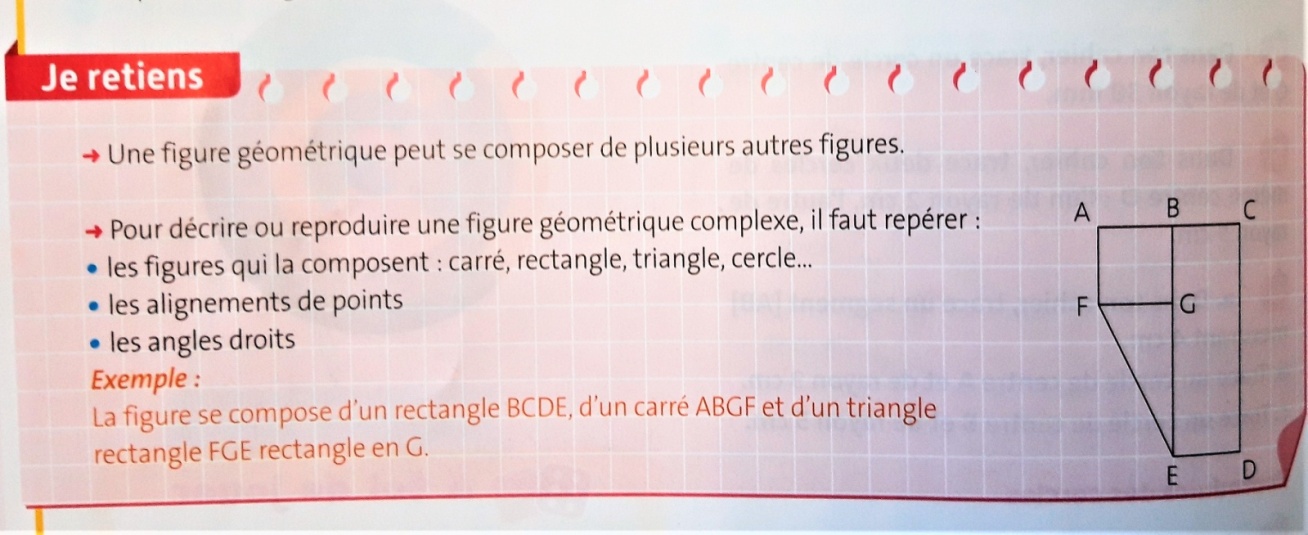 Exercice n°1 page 110 :ABGH = Un carré        BCEF = un rectangle    CDE = un triangle rectangle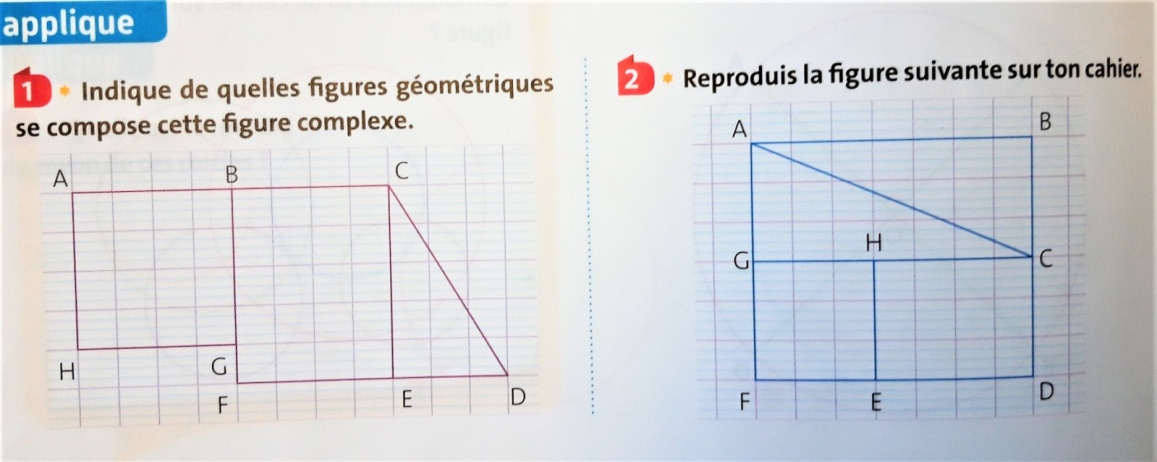 Calcul mental / ajouter un multiple de 10Calcule sans poser d’opération :N°48 page 126 :1 625 + 60 = 1 685                  6 241 + 50= 6 291                              4 501 + 90 = 4 5912 457 + 30 = 2 487                  6 519 + 80 = 6 599                            5 033 + 50 = 5 0831 236 + 40 =1 276                    3 548 + 20 = 3 568                             4 324 + 70 = 4 394 N°49 page 126 : Ornella expédie un premier colis qui pèse 2 436 g, puis un second colis qui pèse 60g de plus.2 436 + 60 = 2 496La masse du second colis est de 2 496 g. J’ai 33 jeux à répartir dans 6 boîtes.Combien y aura-t-il de jeux dans chacune des boîtes, en restera-t-il?Calcul : 33 ÷  6 = 5 + le reste de 3 jeuxPhrase réponse : Dans chaque boîte il y aura 5 jeux et il restera 3 jeux. J’ai 29 jeux à répartir dans 4 boîtes.Combien y aura-t-il de jeux dans chacune des boîtes, en restera-t-il?Calcul : 29 ÷  4 = 7 + le reste de 1 jeuPhrase réponse : Dans chaque boîte il y aura 7 jeux et il restera 1 jeu.J’ai 44 bonbons à partager entre 5 enfants.Combien chaque enfant aura-t-il de bonbons, en restera-t-il?Calcul : 44÷  5 = 8 + le reste de 4 bonbonsPhrase réponse : Dans chaque boîte, il y aura 8 bonbons et il restera 4 bonbons.Exercice n°4 page 111 : regardez bien ces figures dans le manuel si vous l’avez, car la page photographiée est ici un petit peu penchée. La figure 1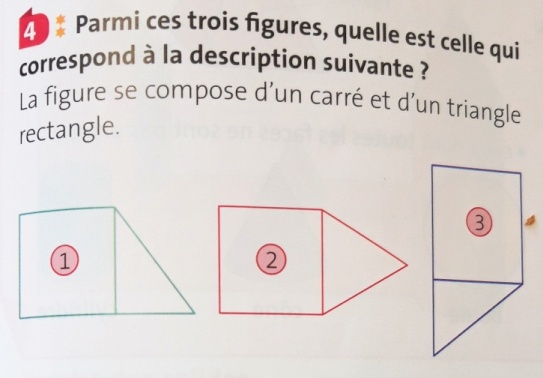 